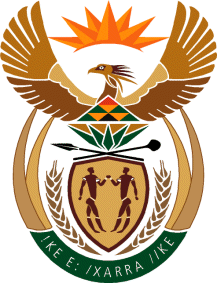 MinistryEmployment & LabourRepublic of South AfricaPrivate Bag X499, PRETORIA, 0001. Laboria House 215 Schoeman Street, PRETORA Tel: (012) 392 9620 Fax: 012 320 1942Private Bag X9090, CAPE TOWN, 8000. 120 Plein Street, 12th Floor, CAPE TOWN Tel: (021) 466 7160 Fax 021 432 2830www.labour.gov.zaNATIONAL ASSEMBLYWRITTEN REPLYQUESTION NUMBER: 910 [NW1199E]910. Ms T L Marawu (ATM) to ask the Minister of Employment and Labour:(1) What (a) measures are in place to ensure that those who were drawing on the Unemployment Insurance Fund are removed from the system upon securing a permanent job, (b) steps will he take regarding the employment equity tables to provide for a small quota of non-South African nationals and (c) percentage quota will be reserved for other nationals;(2) whether the percentage quota that will be reserved for other nationals will reflect the shortage of scarce and critical skills; if not, why not; if so, what are the relevant details? NW1199EREPLY:What (a) measures are in place to ensure that those who were drawing on the Unemployment Insurance Fund are removed from the system upon securing a permanent jobThere are statutory measures that are in place to ensure that those who were drawing on the Unemployment Insurance Fund are removed from the system upon securing a permanent job. These measures are outlined in the provisions of the Unemployment Insurance Contribution Act, 4 of 2002 (“the Act”). The provisions of section 10 (1) and (2) of the Act respectively place a duty on every employer; which the Act applies to, to register with the Unemployment Insurance Fund and before the seventh day of each month, submit to the Unemployment Insurance Commissioner information relating to:The termination of the employment of any employee; and The appointment of any employee by the employer  (b) The Department of Employment and Labour is in a process of drafting a Labour Migration Policy (LMP). The LMP is one of the Sub-themes of the National Employment Policy (NEP) that we are currently working on. The LMP covers a range of topics that include amongst others, work visas for scarce and critical skills, quotas of foreign nationals in the labour market etc. once we have completed we will publish this policy for public comment. 2. Yes, it will reflect the shortage of scarce and critical skills. Our policies provide for the importation of skills in an event that they do not exist in the country. 